Pielikums Nr.1Madonas novada pašvaldības domes30.01.2020. lēmumam Nr.41(protokols Nr.3, 5.p.)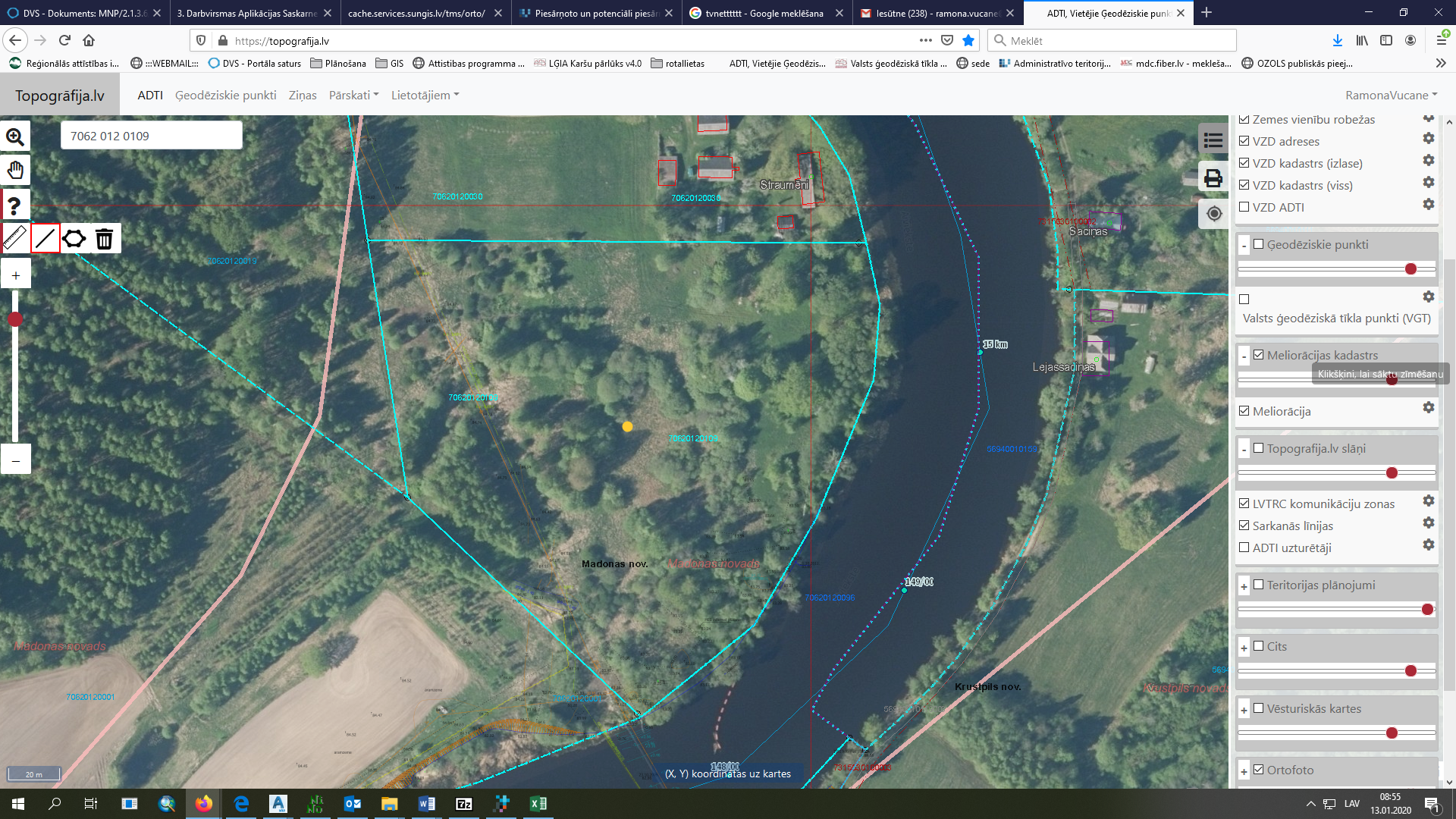 Ekrānšāviņš no https://topografija.lv/  13.01.2020.